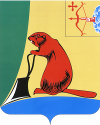 АДМИНИСТРАЦИЯ ТУЖИНСКОГО МУНИЦИПАЛЬНОГО РАЙОНАКИРОВСКОЙ ОБЛАСТИПОСТАНОВЛЕНИЕОб утверждении Положения о работе комиссии по выбору объектов капитального ремонта, ремонта и восстановления изношенных верхних слоев асфальтобетонных покрытий, устройства защитных слоев с устранением деформаций и повреждений покрытий автомобильных дорог общего пользования местного значения на территории Тужинского района     В соответствии с пунктом 5 статьи 16 Федерального закона от 06.10.2003 № 131-ФЗ «Об общих принципах организации местного самоуправления в Российской Федерации», статьей 17 Федерального закона от 08.11.2007 № 257-ФЗ «Об автомобильных дорогах и о дорожной деятельности в Российской Федерации и о внесении изменений в отдельные законодательные акты Российской Федерации», статьей 6 Федерального закона от 10.12.1995 № 196-ФЗ «О безопасности дорожного движения», приказом Министерства транспорта Российской Федерации от 16.11.2012 № 402 «Об утверждении Классификации работ по капитальному ремонту, ремонту и содержанию автомобильных дорог» администрация Тужинского муниципального района Кировской области ПОСТАНОВЛЯЕТ: 1. Утвердить Положение о работе комиссии по выбору объектов капитального ремонта, ремонта и восстановления изношенных верхних слоев асфальтобетонных покрытий, устройства защитных слоев с устранением деформаций и повреждений покрытий автомобильных дорог общего пользования местного значения на территории Тужинского района согласно приложению.2. Контроль за выполнением постановления возложить на первого заместителя главы администрации Тужинского муниципального района 
по жизнеобеспечению Зубареву О.Н. 3. Настоящее постановление вступает в законную силу с момента опубликования в Бюллетене муниципальных нормативных правовых актов органов местного самоуправления Тужинского муниципального района Кировской области.Глава Тужинского муниципального района        Л.В. БледныхПОЛОЖЕНИЕ о работе комиссии по выбору объектов капитального ремонта, ремонта и восстановления изношенных верхних слоев асфальтобетонных покрытий, устройства защитных слоев с устранением деформаций и повреждений покрытий автомобильных дорог общего пользования местного значения на территории Тужинского района     1. Общие положения.1.1. Настоящее Положение о работе постоянно действующей комиссии по выбору объектов капитального ремонта, ремонта и восстановления изношенных верхних слоев асфальтобетонных покрытий, устройства защитных слоев с устранением деформаций и повреждений покрытий автомобильных дорог общего пользования местного значения на территории Тужинского района     (далее соответственно - Положение, Комиссия) определяет порядок отбора объектов капитального ремонта, ремонта и восстановления изношенных верхних слоев асфальтобетонных покрытий, устройства защитных слоев с устранением деформаций и повреждений покрытий  автомобильных дорог общего пользования местного значения при организации дорожных работ, расположенных на территории Тужинского района Кировской области (далее - Порядок), определяет последовательность и критерии указанного отбора.1.2. Состав комиссии утверждается администрацией Тужинского муниципального района в форме постановления.1.3. В состав Комиссии входят председатель Комиссии, заместитель председателя Комиссии, секретарь Комиссии и члены Комиссии.1.4. Общее руководство Комиссией осуществляет председатель Комиссии, который организует работу Комиссии, принимает решение о проведении заседания Комиссии, обеспечивает коллегиальность в обсуждении вопросов, распределяет обязанности и дает поручения членам Комиссии. В случае отсутствия председателя Комиссии его обязанности выполняет заместитель председателя Комиссии.Секретарь Комиссии готовит материалы на рассмотрение Комиссии, обеспечивает правильность оформления и комплектность документов, представляемых к заседанию Комиссии, ведет протокол заседания Комиссии, осуществляет делопроизводство Комиссии, обеспечивает членов Комиссии необходимой информацией по работе Комиссии.1.5. Комиссия проводит заседания по мере необходимости. Заседание Комиссии проводит председатель Комиссии или в его отсутствие заместитель председателя Комиссии.1.6. Заседание Комиссии считается правомочным, если на нем присутствует не менее половины от общего числа ее членов.1.7. Решения Комиссии принимаются путем открытого голосования простым большинством голосов членов Комиссии, присутствующих на заседании Комиссии. В случае равенства голосов членов Комиссии, присутствующих на заседании, голос председателя Комиссии является решающим.1.8. Принятые Комиссией решения отражаются в протоколе заседания Комиссии. Протокол заседания Комиссии подписывается председателем Комиссии или в случае его отсутствия заместителем председателя Комиссии, секретарем Комиссии. 2. Организация работы Комиссии.2.1. Последовательность отбора объектов капитального ремонта, ремонта и восстановления изношенных верхних слоев асфальтобетонных покрытий, устройства защитных слоев с устранением деформаций и повреждений покрытий автомобильных дорог общего пользования местного значения при организации дорожных работ, расположенных на территории Тужинского района Кировской области (далее - Объекты), для организации дорожных работ:2.2. Отбор Объектов для организации дорожных работ осуществляется Комиссией.2.3. Комиссия формирует предложения в перечень Объектов. Комиссией определяется очередность Объектов, подлежащих капитальному ремонту и ремонту в очередном финансовом году.2.4. Предложения в Перечень объектов включают в себя следующие сведения:2.4.1. Наименование и адрес Объекта.2.4.2. Транспортно-эксплуатационное состояние Объекта.2.4.3. Категорию Объекта (дороги или улицы).2.4.4. Социальную значимость Объекта.2.4.5. Интенсивность дорожного движения.2.5. Перечень Объектов утверждается главой Тужинского муниципального района.2.6. Изменения в Перечень объектов вносятся в следующих случаях:2.6.1. Изменение объема ассигнований, предусмотренных на проведение капитального ремонта и ремонта Объектов.2.6.2. Экономия по использованию ассигнований, предусмотренных на проведение капитального ремонта и ремонта Объектов.2.6.3. Перераспределение Объектов в связи с возникшей необходимостью.2.6.4. По результатам общественных (публичных) обсуждений.3. Очередность включения Объектов в Перечень объектов:3.1. Отбор каждого Объекта, включаемого в предложения в Перечень объектов, производится Комиссией в соответствии с критериями, указанными в пункте 3.2 настоящего Порядка.3.2. При определении очередности Объектов учитываются следующие критерии:3.2.1. Интенсивность дорожного движения, измеряемая в единицах транспортных средств, которые проходят по дороге в сутки.3.2.2. Категория автомобильной дороги или улицы.3.2.3. Транспортно-эксплуатационное состояние объекта (оценка покрытия проезжей части автомобильной дороги) с учетом следующих показателей:- просадки, проломы, выбоины, нарушения поперечного профиля;- трещины раскрытием более 3-х см;- колейность более 3-х см;- нарушенная система водоотвода.3.2.4. Социальная значимость объекта:- наличие социально значимых объектов (школы, детские сады и др.);- наличие регулярного автобусного сообщения;- подъезды к медицинским и лечебным учреждениям.3.2.5. Наличие решений судов о возложении обязанностей по проведению ремонта автомобильных дорог общего пользования, предписаний Управления Государственной инспекции безопасности дорожного движения УМВД России по Кировской области о проведении капитального ремонта и ремонта автомобильных дорог общего пользования.3.2.6. Вовлечение (обращения) граждан в голосование по вопросу объектов ремонта автомобильных дорог общего пользования местного значения._____________16.01.2023№10пгт Тужапгт Тужапгт Тужапгт ТужаПриложениеУТВЕРЖДЕНОпостановлением администрации Тужинского муниципального районаот 16.01.2023  № 10